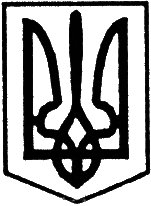 УКРАЇНАУльяновська районна радаКіровоградської областічетверта сесія сьмого  скликанняР і ш е н н я від  “  лютого   2016 року	                                                   № 48м. УльяновкаПро звіт про виконаннярайонного бюджету за 2015 рікВідповідно до п.17 частини 1 статті 43 Закону України “Про місцеве самоврядування в Україні”, статті 80 Бюджетного кодексу України, заслухавши інформацію про звіт про виконання районного бюджету за               2015 рік та враховуючи рекомендації постійної комісії районної ради з питань планування, бюджету і фінансів з даного питання,                                                районна рада    вирішила:Затвердити звіт про виконання районного бюджету  за 2015 рік     по доходах: у сумі 114 870,0  тис грн., у тому числі по загальному фонду - 110 559,7 тис.грн.,                        по спеціальному фонду - 4 310,3 тис.грн.;по видатках: у сумі 114045,2 тис.грн., у тому числі по загальному фонду – 108253,0 тис.грн.,                      по спеціальному фонду – 5792,2 тис.грн.Заступник голови районної ради                                      Л. ВЕРБЕЦЬКА